Приложение  к ООП НОО МБОУ «Успенская СОШ им. В.Н. Мильшина», утвержденной приказом № 79 от 31.08.2023гМуниципальное бюджетное общеобразовательное учреждение«Успенская средняя общеобразовательная школа имени В.Н.Мильшина»Ливенского района Орловской области‌РАБОЧАЯ ПРОГРАММАкурса внеурочной деятельности «Весёлый каллиграф»для обучающихся 3 класса                                   Принятарешением педсоветаПротокол № 1 от 31.08.2023 г.​с. Успенское ‌2023‌​ годСОДЕРЖАНИЕ КУРСАОрганизация работы по каллиграфии направлена на совершенствование основных общеучебных навыков: грамотного письма, беглого и осознанного чтения, правильного написания элементов каллиграфии. Основные методические приемы обучения каллиграфическим навыкам письма: Первостепенное значение при обучении каллиграфии имеют показ учителем процесса письма и объяснение способов написания букв, слогов, слов, предложений вовремя этого показа. Списывание учащимися с готового образца - прописей, образца учителя на доске или в тетради. Прием основан на том, что учащиеся подражают, воспроизводят образцы письма. Копировальный способ следует применять ограниченно в связи с тем, что обведение образца осуществляется учащимися без достаточного осознания процесса письма и даже видения формы буквы. Важно, чтобы копирование осуществлялось как письмо правильными движениями, так как в противном случае копирование не дает нужного эффекта и может привести к закреплению неправильных движений. Воображаемое письмо, или письмо в воздухе заключается в опоре учащихся на двигательные ощущения и на зрительно воспринимаемый образец.Основное содержание программы:Гигиенические правила письма. Алфавит. Письмо букв Нн, Кк. Письмо букв Бб, Вв, Юю, Дд. Письмо букв Сс, Ээ, Оо, Хх.Письмо букв Жж, Зз, Ее, Ёё.Письмо букв Рр, Гг, Пп, Тт. Письмо букв Чч, Уу.Письмо букв ъ, ь, ы. Письмо букв Лл, Мм, Аа Письмо букв Яя, Фф. Письмо букв Йй, Ии, Шш. Письмо букв Цц, Щщ. Группа букв: л, м, Л, М, я, Я Группа букв: у, ц, щ, Ц, Щ, Ч, ч Группа букв: с, С, е, о, О, а, д, б Группа букв: ь, ъ, ы, в Группа букв: Н, Ю, н, ю, к, К. Группа букв: В, З, з, э, Э, ж, Ж, х, Х, ф. Группа букв: Ф, Г, У, Т, П, Б, Р, Д. Отработка написания соединений ол, ом, оя, об, од, оф. написания соединений ок, он, оп, ог. ож. оз, ос. Отработка написания соединений аг, аж, аз, аб, ад, ав, ае. Отработка написания соединений: ие, ий, иц, ищ. Безотрывное написание соединений: ел, ем, ег. еж, ез. Рациональные способы соединений в словах. Отработка написания соединений: яб, яр, яв, ят.Письмо трудных соединений: юз, юг, юж, ют, юн. Безотрывное написание соединений: ль, мь, ья, ье. Отработка написания заглавных букв русского алфавита. Отработка написания элементов о, б, ю, д, ф букв и их соединений. Работа по устранению графических недочетов. Творческая мастерская «Волшебная ручка». Итоговая работа по каллиграфии. Конкурс по каллиграфии.Программа предусматривает использование современных оценочных средств. Для отслеживания результатов предусматриваются следующие формы контроля:Текущий:-прогностический, то есть проигрывание всех операций учебного действия до начала его реального выполнения;- пооперационный, то есть контроль за правильностью, полнотой последовательностью выполнения операций, входящих в состав действия;- рефлексивный, контроль, обращенный на ориентировочную основу, «план» действия и опирающийся на понимание принципов его построения;- контроль по результату, который проводится после осуществления учебного действия методом сравнения фактических результатов или выполненных операций с образцом.Итоговый контроль в формах- практические работы;- творческие работы учащихся;- выставкиСамооценка и самоконтроль определение учеником границ своего «знания - незнания», своих потенциальных возможностей, а также осознание тех проблем, которые ещё предстоит решить.Рабочая тетрадь "Тренажер по чистописанию" для обучения письму разработана для первого этапа общего курса непрерывной подготовки к изучению русского языка в образовательных комплексах "Школа России" и "Перспектива" и учитывает требования ФГОС НОО второго поколения, способствует отработки навыков чистописания учащихся 1-4 классов. Использование пособия помогает учителю сэкономить время подготовки к урокам, а школьникам даст дополнительную тренировку в письме, что помогает формированию разборчивого, аккуратного почерка, усвоению приемов правильного письма, обеспечит укрепление мелких мышц руки.МЕСТО КУРСА В УЧЕБНОМ ПЛАНЕ.Программа по каллиграфии рассчитана на проведение теоретических и практических занятий с детьми 1- 4 класса. Занятия проводятся 1 раз в неделю, 35 минут в 1 классе, по 45 минут во 2 – 4 классе. В 1 классе всего 33(34) часа, во 2-4 – 34 часа в год.ПЛАНИРУЕМЫЕ РЕЗУЛЬТАТЫВ процессе обучения дети научатся как орфографическим приемам, так и приемам графических навыков письма.Графические навыки письма достаточно сложны и складываются из различных приемов: приемов, необходимых для письма, и приемов письма.Приемы, необходимые для письма:1) владение инструментом письма;2) соблюдение правильного положения тетради и продвижение ее при письме;3) соблюдение правильной позы, посадки при письме;4) движение руки вдоль строки во время письма.Приемы письма:1) умение сравнивать образец с результатом письма;2) приемы перевода звука в письменную букву и печатной буквы письменную;3) приемы написания букв (начало, куда вести перо, поворот, соединения);4) приемы соединений букв (без отрыва, с отрывом, сверху, снизу и так далее);5) приемы сопоставления букв по высоте – соблюдение одинаковой высоты букв на строке;6) письмо букв между линиями строки и на линии;7) начало письмо. Запоминание строки;8) приемы правильного наклонения письма.Формирование каллиграфических навыков письма имеет большое педагогическое и общественно-воспитательное значение. Приучая школьников к аккуратному и четкому письму, заботясь об устойчивости их подчерка, учитель воспитывает у них аккуратность, трудолюбие, добросовестное и старательное отношение к выполнению любой работы, не только письменной, уважительное отношение к людям, к их труду, наконец, способствует их эстетическому воспитанию.Форма организации занятий: индивидуальная и групповая.ОПИСАНИЕ ЦЕННОСТНЫХ ОРИЕНТИРОВ СОДЕРЖАНИЯ КУРСАЦенностные ориентиры:- формирование основ гражданской идентичности личности на базе:— чувства сопричастности и гордости за свою Родину, народ и историю, осознания ответственности человека за благосостояние общества;— восприятия мира как единого и целостного при разнообразии культур, национальностей, религий; уважения истории и культуры каждого народа;- формирование психологических условий развития общения, сотрудничества на основе:— доброжелательности, доверия и внимания к людям, готовности к сотрудничеству и дружбе, оказанию помощи тем, кто в ней нуждается;— уважения к окружающим — умения слушать и слышать партнёра, признавать право каждого на собственное мнение и принимать решения с учётом позиций всех участников;- развитие ценностно-смысловой сферы личности на основе общечеловеческих принципов нравственности и гуманизма:– принятия и уважения ценностей семьи и образовательного учреждения, коллектива и общества и стремления следовать им;– ориентации в нравственном содержании и смысле как собственных поступков, так и поступков окружающих людей, развития этических чувств (стыда, вины, совести) как регуляторов морального поведения;– формирования эстетических чувств и чувства прекрасного через знакомство с национальной, отечественной и мировой художественной культурой;- развитие умения учиться как первого шага к самообразованию и самовоспитанию, а именно:– развитие широких познавательных интересов, инициативы и любознательности, мотивов познания и творчества;– формирование умения учиться и способности к организации своей деятельности (планированию, контролю, оценке);·развитие самостоятельности, инициативы и ответственности личности:– формирование самоуважения и эмоционально-положительного отношения к себе, готовности открыто выражать и отстаивать свою позицию, критичности к своим поступкам и умения адекватно их оценивать;– развитие готовности к самостоятельным поступкам и действиям, ответственности за их результаты;– формирование целеустремлённости и настойчивости в достижении целей, готовности к преодолению трудностей и жизненного оптимизма;– формирование умения противостоять действиям и влияниям, представляющим угрозу жизни, здоровью, безопасности личности и общества, в пределах своих возможностей, в частности проявлять избирательность к информации, уважать частную жизнь и результаты труда других людей.Реализация ценностных ориентиров обеспечивает высокую эффективность решения жизненных задач и возможность саморазвития обучающихся.ЛИЧНОСТНЫЕ, МЕТАПРЕДМЕТНЫЕ И ПРЕДМЕТНЫЕ РЕЗУЛЬТАТЫ.Реализация программы кружка обеспечивает достижение учащимися начальной школы следующих личностных, метапредметных и предметных результатов.1-й классЛичностные результаты:осознавать роль языка и речи в жизни людей;эмоционально «проживать» текст, выражать свои эмоции;понимать эмоции других людей, сочувствовать, сопереживать;высказывать своё отношение к героям прочитанных произведений, к их поступкам.Метапредметные результатыРегулятивные УУД:определять и формулировать цель деятельности с помощью учителя;учиться высказывать своё предположение (версию) на основе работы с материалом;учиться работать по предложенному учителем плануПознавательные УУД:находить ответы на вопросы в тексте, иллюстрациях;делать выводы в результате совместной работы класса и учителя;Коммуникативные УУД:оформлять свои мысли в устной и письменной форме (на уровне предложения или небольшого текста);слушать и понимать речь других;учиться работать в паре, группе; выполнять различные роли (лидера, исполнителя).2-й классЛичностные результаты:осознавать роль языка и речи в жизни людей;эмоционально «проживать» текст, выражать свои эмоции;понимать эмоции других людей, сочувствовать, сопереживать;обращать внимание на особенности устных и письменных высказываний других людей (интонацию, темп, тон речи; выбор слов и знаков препинания: точка или многоточие, точка или восклицательный знак).Метапредметные результатыРегулятивные УУД:определять и формулировать цель деятельности с помощью учителя;учиться высказывать своё предположение (версию) на основе работы с материалом;учиться работать по предложенному учителем плануПознавательные УУД:находить ответы на вопросы в тексте, иллюстрациях;делать выводы в результате совместной работы класса и учителя;преобразовывать информацию из одной формы в другую: подробно пересказывать небольшие тексты.Коммуникативные УУД:оформлять свои мысли в устной и письменной форме (на уровне предложения или небольшого текста);слушать и понимать речь других; пользоваться приёмами слушания: фиксировать тему (заголовок), ключевые слова;выразительно читать и пересказывать текст;договариваться с одноклассниками совместно с учителем о правилах поведения и общения оценки и самооценки и следовать им;учиться работать в паре, группе; выполнять различные роли (лидера, исполнителя).3-4-й классыЛичностные результатыэмоциональность; умение осознавать и определять (называть) свои эмоции;эмпатия – умение осознавать и определять эмоции других людей; сочувствовать другим людям, сопереживать;чувство прекрасного – умение чувствовать красоту и выразительность речи, стремиться к совершенствованию собственной речи;любовь и уважение к Отечеству, его языку, культуре;интерес к чтению, к ведению диалога с автором текста; потребность в чтении;интерес к письму, к созданию собственных текстов, к письменной форме общения;интерес к изучению языка;осознание ответственности за произнесённое и написанное слово.Метапредметные результатыРегулятивные УУД:самостоятельно формулировать тему и цели урока;составлять план решения учебной проблемы совместно с учителем;работать по плану, сверяя свои действия с целью, корректировать свою деятельность;в диалоге с учителем вырабатывать критерии оценки и определять степень успешности своей работы и работы других в соответствии с этими критериями.Познавательные УУД:перерабатывать и преобразовывать информацию из одной формы в другую (составлять план, таблицу, схему);пользоваться словарями, справочниками;осуществлять анализ и синтез;устанавливать причинно-следственные связи;строить рассуждения;Коммуникативные УУД:адекватно использовать речевые средства для решения различных коммуникативных задач; владеть монологической и диалогической формами речи.высказывать и обосновывать свою точку зрения;слушать и слышать других, пытаться принимать иную точку зрения, быть готовым корректировать свою точку зрения;договариваться и приходить к общему решению в совместной деятельности;задавать вопросы.Предметные результаты:- сохранять правильную посадку и положение рук при письме; правильно располагать тетрадь при письме; правильно держать ручку и карандаш;- умение ориентироваться на листе тетради; соблюдать гигиенические навыки письма;- умение создавать рисунки из геометрических фигур, по шаблону, выполнять различные способы штриховки;- формирование умений определять высоту букв, отрабатывать форму букв, способы соединения букв;- каллиграфические упражнения по предупреждению фонетико-графических, орфографических и речевых ошибок;- умение списывать с готового образца, с рукописного и печатного текста;- умение работать с разными видами текстов, находить характерные особенности научно-познавательных, учебных и художественных произведений;- развитие орфографической зоркости учащихся;- развитие художественно-творческих способностей, умение создавать собственный текст на основе художественного произведения.Контроль и оценка планируемых результатов.Текущий:- прогностический, то есть проигрывание всех операций учебного действия до начала его реального выполнения;- пооперационный, то есть, контроль за правильностью, полнотой и последовательностью выполнения операций, входящих в состав действия;- рефлексивный, контроль, обращённый на ориентировочную основу, «план» действия и опирающийся на понимание принципов его построения;- контроль по результату, который проводится после осуществления учебного действия методом сравнения фактических результатов или выполненных операций с образцом.Итоговый контроль в формах:- практические работы;- творческие работы учащихся;- конкурсы;- выставки.Самооценка и самоконтроль – определение учеником границ своего «знания – незнания», своих потенциальных возможностей, а также осознание тех проблем, которые ещё предстоит решить в ходе осуществления деятельности.ТЕМАТИЧЕСКОЕ ПЛАНИРОВАНИЕ 3 КЛАСС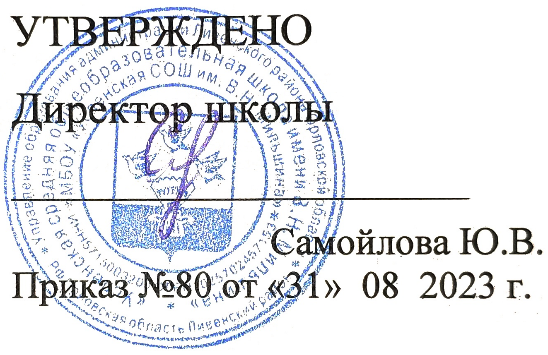 № п/п Наименование разделов и тем программы Количество часовКоличество часовКоличество часовЭлектронные (цифровые) образовательные ресурсы № п/п Наименование разделов и тем программы Всего Контрольные работы Практические работы Электронные (цифровые) образовательные ресурсы Раздел 1.Написание и соединение букв27https://resh.edu.ruИтого по разделуИтого по разделу27Раздел 2.Контрольная работа44https://resh.edu.ruИтого по разделуИтого по разделу4Раздел 3.Творческая работа2https://resh.edu.ruИтого по разделуИтого по разделу2Повторение пройденного материалаПовторение пройденного материала0 Итоговый контроль (контрольные и проверочные работы)Итоговый контроль (контрольные и проверочные работы)44ОБЩЕЕ КОЛИЧЕСТВО ЧАСОВ ПО ПРОГРАММЕОБЩЕЕ КОЛИЧЕСТВО ЧАСОВ ПО ПРОГРАММЕ344